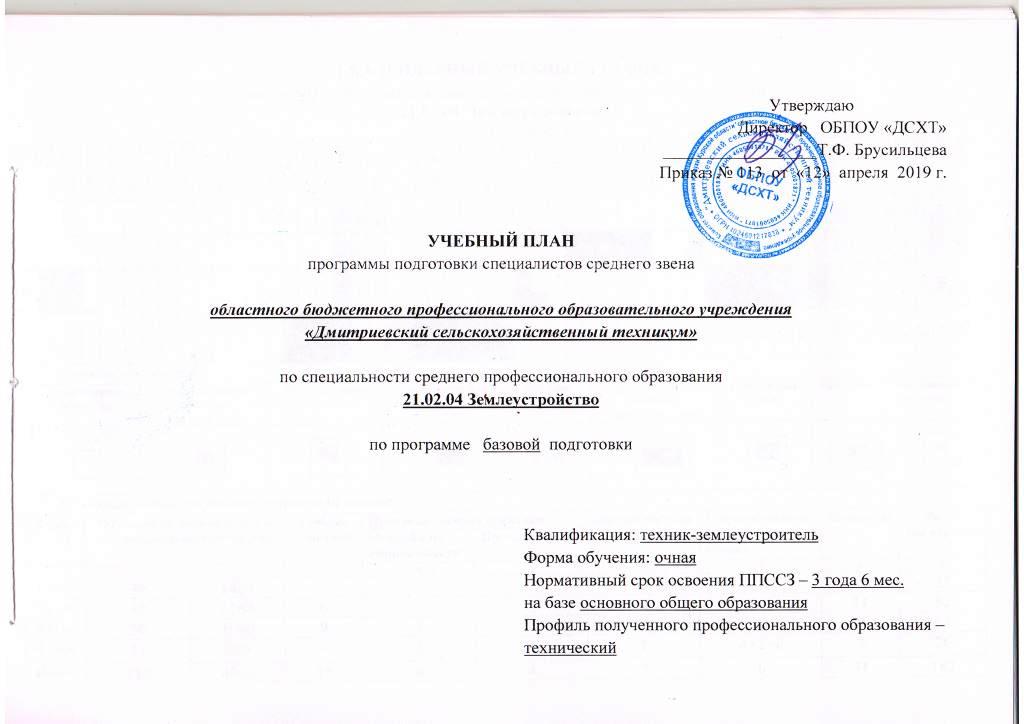 1.КАЛЕНДАРНЫЙ УЧЕБНЫЙ ГРАФИКпрограммы подготовки специалистов среднего звена   по специальности21.02.04  Землеустройствона 2019-2023 учебные годыУсловные обозначения:2 Сводные данные по бюджету времени (в неделях)3.План учебного процесса  (для  ППССЗ) 2019 год4.Перечень кабинетов, лабораторий, мастерских и др. для подготовки по специальности СПО5.Пояснительная записка Нормативная база реализации ППССЗ Учебный план программы подготовки специалистов среднего звена  Областного бюджетного профессионального образовательного учреждения «Дмитриевский сельскохозяйственный техникум» по специальности 21.02.04 Землеустройство  разработан на основе:- Федерального закона от 29 декабря 2012 г. № 273-ФЗ «Об образовании в Российской Федерации».-  Приказа Минобрнауки России от 7 мая 2014 года № 457 «Об утверждении федерального государственного образовательного стандарта среднего профессионального образования по специальности 21.02.04 Землеустройство от 12 мая 2014 года № 485. Зарегистрирован в Минюсте РФ 10 июня 2014 года № 32654.-  Приказа МинобрнаукиРоссии от 21.03.2014 года № 36  «Об утверждении Порядка приема на обучение по образовательным программам среднего профессионального образования, зарегистрирован в Минюсте России 06 марта 2014 г. № 31529.- Приказ Минобрнауки России  от 30.08.2013 года № 1015 «Об утверждении Порядка организации и осуществления образовательной деятельности по основным общеобразовательным программам- образовательным программам начального общего, основного общего и среднего общего образования», зарегистрирован в Минюст России 1 октября 2013 года № 30067.  - Приказа Минобрнауки России от 29.10.2013 года № 1199 «Об утверждении перечня профессий и специальностей среднего профессионального образования», зарегистрирован Минюст России от 26.12.2013 г. № 30861.- Приказа Минобрнауки России от 18.04.2013 года № 291 «Об утверждении Положения о практике обучающихся, осваивающих основные профессиональные образовательные программы среднего профессионального образования», зарегистрирован Минюст России от 14.06.2013 г. № 28785.- Приказа Минобрнауки России от 16.08.2013 года № 968 «Об утверждении порядка проведения государственной итоговой аттестации по образовательным программам среднего профессионального образования», зарегистрирован Минюст России от 01.11.2013 г. № 30306. - Приказа Минобрнауки России от 31.01.2014 г. № 74 «О внесении изменений в порядок проведения государственной итоговой аттестации по образовательным программам среднего профессионального образования, утвержденный приказом Минобрнауки Российской Федерации от 16.08.2013 г. № 968», зарегистрирован Минюст России от 05.03.2014 г. № 315240. - Письма Минобрнауки России от 20.10.2010 г. № 12-696 «О разъяснениях по формированию учебного плана ОПОП НПО/СПО».- Информации для учреждений СПО по вопросам организации в формате ФГОС нового поколения от 17.02.2011 г. Института повышения квалификации специалистов профессионального образования. - Устава областного бюджетного профессионального образовательного учреждения «Дмитриевский сельскохозяйственный техникум», утвержден приказом комитетом образования и науки Курской области от 19 декабря 2014 года № 1-1220, зарегистрирован в налоговой инспекции 03.04.2015 г.Организация учебного процесса и режим занятий Дата начала занятий – 1 сентября. Общеобразовательный цикл программы подготовки специалистов среднего звена формируется с учетом профиля получаемого профессионального образования, а также специфики специальности, которой овладевают обучающиеся. В соответствии с вышеизложенными документами и ФГОС СПО нормативный срок освоения ППССЗ при очной форме получения образования для лиц, обучающихся на базе основного общего образования с получением среднего общего образования увеличивается на 52 недели (1 год) из расчета: теоретическое обучение (при обязательной учебной нагрузке 36 часов в неделю) – 39 недель, промежуточная аттестация – 2 недели, каникулярное время – 11 недель.При формировании учебного плана учтены следующие нормы нагрузки:· максимальный объем учебной нагрузки обучающихся при очной форме обучения (в том числе в период реализации программы среднего общего образования для лиц, обучающихся на базе основного общего образования) составляет 54 академических часа в неделю, включая все виды обязательной аудиторной и внеаудиторной учебной работы;· максимальный объем обязательной аудиторной учебной нагрузки обучающихся при очной форме обучения ( в том числе  в период реализации программы среднего общего образования для лиц, обучающихся на базе основного общего образования) составляет 36 академических часов в неделю; · консультации для обучающихся очной формы получения образования предусматриваются образовательным учреждением в объеме 4 часа на одного обучающегося на каждый учебный год и не учитываются при расчете объемов учебного времени. Согласно Уставу образовательного учреждения и локальным актам техникума: продолжительность учебной недели – 36 часов; продолжительность академического часа – 45 мин. Продолжительность занятий предусматривает группировку парами по 90 минут, через каждые 45 минут перерыв 5 минут, между парами 10 минут. Форма текущего контроля знаний определяется Уставом техникума и рекомендациями по составлению учебных планов, разработанными Министерством образования и науки РФ и Федеральным институтом развития образования в виде З – зачет (зачтено), ДЗ – дифференцированный зачет, Э – экзамен, для практик: учебная практика – дифференцированный зачет, для практик по профилю специальности и преддипломной – дифференцированный  зачет. При освоении программ профессиональных модулей в последнем семестре изучения формой промежуточной аттестации является экзамен (квалификационный), итогом проверки является решение «вид профессиональной деятельности освоен/не освоен (с оценкой), при освоении программ междисциплинарных курсов в последнем семестре изучения формой промежуточной аттестации по МДК является экзамен, в исключительных случаях – дифференцированный зачет. Учебный план предусматривает выполнение курсовой работы по МДК 02.02 «Разработка и анализ проектов межхозяйственного и внутрихозяйственного землеустройства» в объеме 140 часов. Практика представляет собой вид учебных занятий, обеспечивающих практико-ориентированную подготовку студентов. При реализации ППССЗ СПО предусматриваются следующие виды практик: учебная, производственная (по профилю специальности) и преддипломная. Учебная практика и производственная практика (по профилю специальности) проводятся при освоении студентами профессиональных компетенций в рамках профессиональных модулей и реализуются концентрированно в несколько периодов, чередуясь с теоретическими занятиями в рамках профессиональных модулей: - ПМ.01 «УП.01» - 10 недель (360 часов);  - ПМ.02 «УП.02» - 2 недели (72 часа); - ПМ.03 «УП.03» - 1 неделя (36 часов); - ПМ.04 «УП.04» - 1 неделя (36 часов); - ПМ.05 «УП.05» - 1 неделя (36 часов). На все виды практик – по профилю специальности и преддипломной практики образовательная организация заключает договора с предприятиями, которые являются социальными партнерами и другими учреждениями, где можно отработать тот или иной вид практической деятельности.Производственная практика (по профилю специальности) проводится после выполнения всех профессиональных модулей, учебных практик, реализуется на производстве в объеме 6 недель с предварительной выдачей заданий.Преддипломная практика проводится после выполнения образовательных программ в объеме 4 недель с предварительной выдачей	 заданий.Производственная преддипломная практика проводится в предприятиях, направление деятельности которых соответствует профилю подготовки обучающихся.Преддипломная практика, предусмотренная ФГОС СПО, является обязательной для всех студентов; она проводится после последней сессии и реализуется по направлению образовательного учреждения; обязательная учебная нагрузка обучающихся при прохождении преддипломной практики составляет 36 часов в неделю. Все студенты имеют возраст 18 лет и более.Общая продолжительность каникул при освоении основной профессиональной образовательной программы        11 недель в учебном году, в том числе 2 недели в зимний период.Общеобразовательный учебный циклСрок реализации ФГОС среднего общего образования в пределах основных профессиональных программ СПО составляет 39 недель, при этом срок обучения увеличивается до 52 недель, в том числе 39 недель – теоретическое обучение, 2 недели на промежуточную аттестацию, 11 недель – каникулы.Общеобразовательный цикл основной профессиональной образовательной программы – программы подготовки специалистов среднего звена формируется в соответствии с рекомендациями по реализации среднего общего образования в образовательных учреждениях начального и среднего профессионального образования в соответствии с федеральным базисным учебным планом и примерными учебными планами для образовательных учреждений российской Федерации, реализующих программу общего образования (рек.от 17.03.205 г. № 06-259 2015 г. Департамента государственной политики в сфере подготовки рабочих кадров и ДПО) и уточнений по Перечню специальностей СПО (Приказ Министерства образования и науки Российской Федерации от 29.10.2013 г. № 1199).На 1 курсе студенты получают общеобразовательную подготовку, которая позволяет приступить к освоению профессиональной образовательной программы по специальности. В цикл ОУП.ОО «Общеобразовательные учебные предметы» включен перечень предметов основной образовательной программы среднего общего образования. Срок реализации ФГОС среднего общего образования в пределах основных профессиональных программ СПО составляет 39 недель (в объеме 1404 часа аудиторных занятий), при этом срок обучения увеличивается до 52 недель, в том числе 39 недель – теоретическое обучение, 2 неделина промежуточную аттестацию, 11 недель – каникулы. В структуру учебного плана входит состав дополнительных учебных предметов по выбору обучающихся, предлагаемых образовательной организацией, часы на их изучение образовательная организация определяет самостоятельно в пределах освоения ППССЗ.Обучающиеся за счет часов самостоятельной работы пишут индивидуальные проекты. Индивидуальный проект выполняется обучающимися самостоятельно под руководством преподавателя по выбранной теме в рамках одного или нескольких изучаемых учебных предметов,  в любой избранной области деятельности (познавательной, практической, учебно-исследовательской, социальной, художественно-творческой, иной). Результаты выполнения индивидуального проекта должны отражать: сформированность навыков коммуникативной, учебно-исследовательской деятельности, критического мышления; способность к инновационной, аналитической, творческой, интеллектуальной деятельности;сформированность навыков проектной деятельности, а также самостоятельного применения приобретённых знаний и способов действий при решении различных задач, используя одного или нескольких предметов или предметных областей;способность постановки цели и формирования гипотезы исследования, планирования работы, отбора и интерпретации необходимой информации, структурирования аргументации результатов исследования на основе собранных данных, презентации результатов.Индивидуальный проект выполняется обучающимися  в течение одного или двух лет в рамках времени, отведенного на самостоятельную работу в учебном плане. Проект должен быть представлен в виде завершённого учебного исследования или разработанного проекта: информационного, творческого, социального, прикладного, инновационного, конструкторского, инженерного.В общеобразовательном цикле из семи обязательных предметных областей образовательное учреждение выбирает три дисциплины, а именно, «Информатика», «Физика», «Биология» и дополнительный учебный предмет вводится по выбору обучающихся, предлагаемый образовательным учреждением – это «Основы химических знаний».Количество аудиторных часов на  общеобразовательную подготовку не превышает 1404 часа. В общеобразовательном цикле предметов предусмотрены письменные экзамены по русскому языку и математике устный экзамен по физике.Формирование вариативной части ППССЗМаксимальное количество часов вариативной части составляет 1188 часов, в том числе обязательных аудиторных 792 часа. Все часы вариативной части в объеме 792 часа распределены:«Математический и общий естественнонаучный цикл» - 4 часа, в том числе «Экологические основы природопользования» - 4 часа;«Общепрофессиональные дисциплины»- 690 часов, в том числе  –  «Топографическая графика» - 80 часов, «Основы почвоведения и сельскохозяйственного производства» - 80 часов, «Основы мелиорации и ландшафтоведения» - 40 часов, «Экономика организации» - 40 часов, «Основы геодезии и картографии» - 34 часа, «Метрология и стандартизация» - 60 часов, «Геодезия в строительстве» - 36 часов, «Бизнес-планирование» - 36 часов, «Кадастр застроенных территорий и планировка сельских населенных пунктов» - 36 часов, Правовые основы   профессиональнойдеятельности» - 48 часов, «Основы финансовой грамотности» - 40 часов,   «Управление земельными ресурсами» - 50, «Менеджмент» - 42 часа, «Земельный кадастр и мониторинг земель» - 54 часа, «Основы геологии и геоморфологии» - 2 часа, «Охрана труда» - 2 часа.«Профессиональные модули» - 98 часов,в том числе ПМ.01 (МДК.01.02) «Камеральная обработка результатов полевых измерений» - 30 часов;  ПМ.02 (МДК.02.02) «Разработка и анализ территориального землеустройства» - 30 часов, ПМ.05 «Замерщик на топографогеодезических и маркшейдерских работах» - 36 часов, ПМ.04 (МДК.04.01) «Учет земель и контроль их использования» - 2 часа.На основании п.6.4 ФГОЧС по специальности 21.02.04 «Землеустройство» при определении структуры ППССЗ и трудоемкости ее освоения зачетная единица составляет 36 академическим часам.Промежуточная аттестация проводится как непосредственно после завершения освоения программ профессиональных модулей и/или учебных дисциплин, а также после изучения междисциплинарных курсов и прохождения учебной и производственной практики в составе профессионального модуля.Промежуточная аттестация в форме  дифференцированного зачета проводится за счет часов, отведенных на освоение соответствующей учебной дисциплины или профессионального модуля. Промежуточную аттестацию в форме экзамена следует проводить в день, освобожденный от других форм учебной нагрузки.При освоении основной профессиональной образовательной программы на промежуточную аттестацию в форме экзаменов отведено не более 1 недели (36 часов) в семестр. Количество экзаменов в учебном году не превышает 8, а количество зачетов – 10 (без учета зачетов по физической культуре). Формы проведения государственной итоговой аттестацииНеобходимым условием допуска к государственной (итоговой аттестации является представление документов, подтверждающих освоение обучающимися компетенций при изучении теоретического материала и прохождении практики по каждому из основных видов профессиональной деятельности. В том числе выпускником могут быть представлены отчеты о ранее достигнутых результатах, дополнительные сертификаты, свидетельства (дипломы) олимпиад, конкурсов, творческие работы по специальности, характеристики с мест прохождения преддипломной практики.Государственная (итоговая) аттестация включает подготовку и защиту выпускной квалификационной работы (дипломная работа, дипломный проект). Обязательное требование – соответствие тематики выпускной квалификационной работы содержанию одного или нескольких профессиональных модулей.В качестве государственной итоговой аттестации предусмотрено выполнение выпускной квалификационной работы (в виде дипломного проекта или дипломной работы). Выполнение выпускной квалификационной работы предусмотрено в период с 22 января по 16 февраля  (4 недели), защита дипломной работы с 19 февраля  по 27  февраля (2 недели). Председателем Государственной экзаменационной комиссии назначается руководитель (или его заместитель) из числа работодателей (по согласованию с Комитетом образования и науки Курской области), заместителем председателя Государственной экзаменационной комиссии назначается руководитель образовательной организации или один из его заместителей.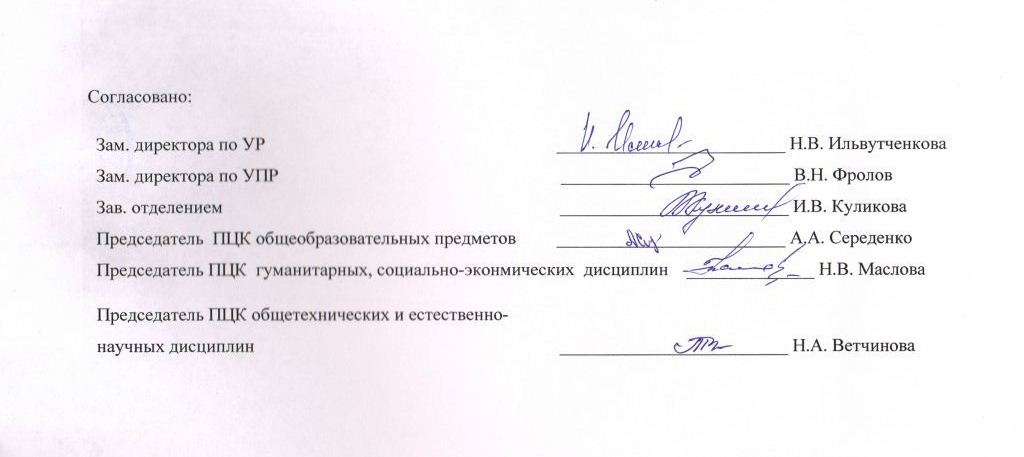 02.09 – 08.0909.09 -15.0916.09 -22.0923.09 -29.0930.09 -6.1007.10 -13.1014.10 - 20.1021.10 -27.1028.10 -3.114.11 - 10.1111.11 -17.1118.11 - 24.1125.11 - 01.122.12 -08.1209.12 -15.1216.12- 22.1223.12 -29.1230.12 -05.016.01 -12.0113.01.-19.0127.01.-02.0203.02 -09.0210.02 -16.0217.02 -23.0224.02 -01.0302.03 - 08.0309.03 -15.0316.03-22.0323.03 -29.0330.03 -05.0406.04 -12.0413.04 - 19.0420.04 -26.0427.04 -03.0504.05 -10.0511.05 -17.0518.05-24.0525.05-31.0501.06 -07.0608.06 -14.0615.06 -21.0622.06 -28.0629.06 - 05.0706.07-12.0713.07-19.0720.07-26.0727.07 -02.0803.08-09.0810.08 -16.0817.08 -23.0824.08 -30.0831.08 -31.081ПАККПАККККККККК2ПАККУП.01УП.01УП.01УП.01УП.01УП.04ПАККККККККК3УП.01УП.01ПАККУП.01УП.03УП.02УП.02УП.01 УП.05ПАВСККККПППППППП3УП.01УП.01ПАККУП.01УП.01УП.03УП.02УП.02УП.01 УП.05ПАВСККККПППППППП3УП.01УП.01ПАККУП.01УП.01УП.03УП.02УП.02УП.01 УП.05ПАВСККККПППППППП4ПППППДППДППДППДПККПАГИАГИАГИАГИАГИАГИАЗО   ЗОЗОЗОЗОЗОЗОЗОЗОЗОЗОЗОЗОЗОЗОЗОЗОЗО    ЗО    ЗОЗОЗОЗОЗОЗОЗОТеоретическое обучениеПроизводственная практика(по профилю)Промежуточная аттестацияГосударственная итоговая аттестацияВоенные сборыПроизводственная практика(преддипломная)Учебная практикаКаникулыЗавершение обученияКурсыОбучение по дисциплинам и междисциплинарным курсамОбучение по дисциплинам и междисциплинарным курсамУчебная практикаПроизводственная практикаПроизводственная практикаПромежуточнаяаттестацияГосударственная (итоговая) аттестацияКаникулыВсего(по курсам)КурсыОбучение по дисциплинам и междисциплинарным курсамОбучение по дисциплинам и междисциплинарным курсамУчебная практикапо профилю специальностиПреддипломнаяПромежуточнаяаттестацияГосударственная (итоговая) аттестацияКаникулыВсего(по курсам)12234567891 курс391404211522 курс3311886211523 курс3010809427524 курс11396-2414+2=6226Итого:113406815647631182ИндексНаименование учебных циклов, предметов, дисциплин, профессиональных модулей, МДК, практикФормы   промежуточной аттестацииУчебная нагрузка обучающихся (час)Учебная нагрузка обучающихся (час)Учебная нагрузка обучающихся (час)Учебная нагрузка обучающихся (час)Учебная нагрузка обучающихся (час)Учебная нагрузка обучающихся (час)Распределение обязательной нагрузки (включая аудиторную нагрузку и все виды практик в составе профессиональных модулей) по курсам и семестрам (час в семестр)Распределение обязательной нагрузки (включая аудиторную нагрузку и все виды практик в составе профессиональных модулей) по курсам и семестрам (час в семестр)Распределение обязательной нагрузки (включая аудиторную нагрузку и все виды практик в составе профессиональных модулей) по курсам и семестрам (час в семестр)Распределение обязательной нагрузки (включая аудиторную нагрузку и все виды практик в составе профессиональных модулей) по курсам и семестрам (час в семестр)Распределение обязательной нагрузки (включая аудиторную нагрузку и все виды практик в составе профессиональных модулей) по курсам и семестрам (час в семестр)Распределение обязательной нагрузки (включая аудиторную нагрузку и все виды практик в составе профессиональных модулей) по курсам и семестрам (час в семестр)Распределение обязательной нагрузки (включая аудиторную нагрузку и все виды практик в составе профессиональных модулей) по курсам и семестрам (час в семестр)Распределение обязательной нагрузки (включая аудиторную нагрузку и все виды практик в составе профессиональных модулей) по курсам и семестрам (час в семестр)ИндексНаименование учебных циклов, предметов, дисциплин, профессиональных модулей, МДК, практикФормы   промежуточной аттестациимаксимальная самостоятельная учебная работа в т. индивидуальный проектОбязательная учебная нагрузкав т.ч.Обязательная учебная нагрузкав т.ч.Обязательная учебная нагрузкав т.ч.1 курс1 курсII курсII курсIII курсIII курсIV курсIV курсИндексНаименование учебных циклов, предметов, дисциплин, профессиональных модулей, МДК, практикФормы   промежуточной аттестациимаксимальная самостоятельная учебная работа в т. индивидуальный проектОбязательная учебная нагрузкав т.ч.Обязательная учебная нагрузкав т.ч.Обязательная учебная нагрузкав т.ч.1сем.2 сем.3 сем.4 сем.5 сем.6сем.7сем.8семИндексНаименование учебных циклов, предметов, дисциплин, профессиональных модулей, МДК, практикФормы   промежуточной аттестациимаксимальная самостоятельная учебная работа в т. индивидуальный проектАудиторных  лаб. и практ.занятийкурсовых работ (проектов)1сем.2 сем.3 сем.4 сем.5 сем.6сем.7сем.8семИндексНаименование учебных циклов, предметов, дисциплин, профессиональных модулей, МДК, практикФормы   промежуточной аттестациимаксимальная самостоятельная учебная работа в т. индивидуальный проектАудиторных  лаб. и практ.занятийкурсовых работ (проектов)16нед.23 нед.16 нед.23нед.16нед.23нед.17нед6недИндексНаименование учебных циклов, предметов, дисциплин, профессиональных модулей, МДК, практикФормы   промежуточной аттестациимаксимальная самостоятельная учебная работа в т. индивидуальный проектАудиторных  лаб. и практ.занятийкурсовых работ (проектов)1234567891011121314151617О.00Общеобразовательный учебный цикл0/7/42106702501404797576828Общие0/4/4143347820955535400555ОУП.01уРусский языкЭ13244884488ОУП.02Литература-,ДЗ2036810135404887ОУП.03Иностранный язык-,ДЗ176591171127245ОУП.04МатематикаЭ/Э375125250 130104146ОУП.05уИстория-,Э20371101424040102ОУП.06Физическая культураЗ,ДЗ175581171094869ОУП.07Основы безопасности жизнедеятельностиДЗ10535704270ОУП.08АстрономияДЗ5418361836По выбору из обязательных предметных областей0/2/152617530351200128223ОУП.09уИнформатика -,ДЗ2106010140766476ОУП.10уФизика-,Э2237410149886485ОУП.11уРодная литератураДЗ933110623662Дополнительные0/1/01474998624850ОУП.12 Основы химических знаний-,ДЗ1474998624850Индивидуальный проектЗ50*ИндексНаименование учебных циклов, предметов, дисциплин, профессиональных модулей, МДК, практикФормы   промежуточной аттестацииУчебная нагрузка обучающихся (час)Учебная нагрузка обучающихся (час)Учебная нагрузка обучающихся (час)Учебная нагрузка обучающихся (час)Учебная нагрузка обучающихся (час)Распределение обязательной нагрузки (включая аудиторную нагрузку и все виды практик в составе профессиональных модулей) по курсам и семестрам (час в семестр)Распределение обязательной нагрузки (включая аудиторную нагрузку и все виды практик в составе профессиональных модулей) по курсам и семестрам (час в семестр)Распределение обязательной нагрузки (включая аудиторную нагрузку и все виды практик в составе профессиональных модулей) по курсам и семестрам (час в семестр)Распределение обязательной нагрузки (включая аудиторную нагрузку и все виды практик в составе профессиональных модулей) по курсам и семестрам (час в семестр)Распределение обязательной нагрузки (включая аудиторную нагрузку и все виды практик в составе профессиональных модулей) по курсам и семестрам (час в семестр)Распределение обязательной нагрузки (включая аудиторную нагрузку и все виды практик в составе профессиональных модулей) по курсам и семестрам (час в семестр)Распределение обязательной нагрузки (включая аудиторную нагрузку и все виды практик в составе профессиональных модулей) по курсам и семестрам (час в семестр)Распределение обязательной нагрузки (включая аудиторную нагрузку и все виды практик в составе профессиональных модулей) по курсам и семестрам (час в семестр)Распределение обязательной нагрузки (включая аудиторную нагрузку и все виды практик в составе профессиональных модулей) по курсам и семестрам (час в семестр)ИндексНаименование учебных циклов, предметов, дисциплин, профессиональных модулей, МДК, практикФормы   промежуточной аттестациимаксимальная самостоятельная учебная работа Обязательная учебная нагрузкав т.ч.Обязательная учебная нагрузкав т.ч.Обязательная учебная нагрузкав т.ч.1 курс1 курсII курсII курсIII курсIII курсIV курсIV курсIV курсИндексНаименование учебных циклов, предметов, дисциплин, профессиональных модулей, МДК, практикФормы   промежуточной аттестациимаксимальная самостоятельная учебная работа Обязательная учебная нагрузкав т.ч.Обязательная учебная нагрузкав т.ч.Обязательная учебная нагрузкав т.ч.1сем.2 сем.3 сем.4 сем.5 сем.6сем.7 сем.8сем8семИндексНаименование учебных циклов, предметов, дисциплин, профессиональных модулей, МДК, практикФормы   промежуточной аттестациимаксимальная самостоятельная учебная работа всего  занятийлаб. и практ. занятийкурсовых работ (проектов)1сем.2 сем.3 сем.4 сем.5 сем.6сем.7 сем.8сем8семИндексНаименование учебных циклов, предметов, дисциплин, профессиональных модулей, МДК, практикФормы   промежуточной аттестациимаксимальная самостоятельная учебная работа всего  занятийлаб. и практ. занятийкурсовых работ (проектов)16нед.23 нед.16 нед.23нед.16нед.23нед.17нед6нед6недИндексНаименование учебных циклов, предметов, дисциплин, профессиональных модулей, МДК, практикФормы   промежуточной аттестациимаксимальная самостоятельная учебная работа всего  занятийлаб. и практ. занятийкурсовых работ (проектов)1234567891011121314151616ОГСЭ.00Общий гуманитарный и социально-экономический учебный  цикл0/3/0662270392346122108585450ОГСЭ.01Основы философииДЗ7224482448ОГСЭ.02ИсторияДЗ7224484448ОГСЭ.03Иностранный язык -,-,-,-,ДЗ222741481483028302436ОГСЭ.04Физическая культураЗ,З,З,ЗДЗ2961481481304432283014ЕН.00Математический и общий естественнонаучный учебный цикл0/3/01745811658404036ЕН.01МатематикаДЗ6020402040ЕН.02 Экологические основы природопользованияДЗ5418361836ИндексНаименование учебных циклов, предметов, дисциплин, профессиональных модулей, МДК, практикФормы   промежуточной аттестацииУчебная нагрузка обучающихся (час)Учебная нагрузка обучающихся (час)Учебная нагрузка обучающихся (час)Учебная нагрузка обучающихся (час)Учебная нагрузка обучающихся (час)Учебная нагрузка обучающихся (час)Распределение обязательной нагрузки (включая аудиторную нагрузку и все виды практик в составе профессиональных модулей) по курсам и семестрам (час в семестр)Распределение обязательной нагрузки (включая аудиторную нагрузку и все виды практик в составе профессиональных модулей) по курсам и семестрам (час в семестр)Распределение обязательной нагрузки (включая аудиторную нагрузку и все виды практик в составе профессиональных модулей) по курсам и семестрам (час в семестр)Распределение обязательной нагрузки (включая аудиторную нагрузку и все виды практик в составе профессиональных модулей) по курсам и семестрам (час в семестр)Распределение обязательной нагрузки (включая аудиторную нагрузку и все виды практик в составе профессиональных модулей) по курсам и семестрам (час в семестр)Распределение обязательной нагрузки (включая аудиторную нагрузку и все виды практик в составе профессиональных модулей) по курсам и семестрам (час в семестр)Распределение обязательной нагрузки (включая аудиторную нагрузку и все виды практик в составе профессиональных модулей) по курсам и семестрам (час в семестр)Распределение обязательной нагрузки (включая аудиторную нагрузку и все виды практик в составе профессиональных модулей) по курсам и семестрам (час в семестр)Распределение обязательной нагрузки (включая аудиторную нагрузку и все виды практик в составе профессиональных модулей) по курсам и семестрам (час в семестр)Распределение обязательной нагрузки (включая аудиторную нагрузку и все виды практик в составе профессиональных модулей) по курсам и семестрам (час в семестр)Распределение обязательной нагрузки (включая аудиторную нагрузку и все виды практик в составе профессиональных модулей) по курсам и семестрам (час в семестр)Распределение обязательной нагрузки (включая аудиторную нагрузку и все виды практик в составе профессиональных модулей) по курсам и семестрам (час в семестр)Распределение обязательной нагрузки (включая аудиторную нагрузку и все виды практик в составе профессиональных модулей) по курсам и семестрам (час в семестр)Распределение обязательной нагрузки (включая аудиторную нагрузку и все виды практик в составе профессиональных модулей) по курсам и семестрам (час в семестр)ИндексНаименование учебных циклов, предметов, дисциплин, профессиональных модулей, МДК, практикФормы   промежуточной аттестациимаксимальная самостоятельная учебная работа Обязательная учебная нагрузкав т.ч.Обязательная учебная нагрузкав т.ч.Обязательная учебная нагрузкав т.ч.Обязательная учебная нагрузкав т.ч.1 курс1 курс1 курс1 курсII курсII курсIII курсIII курсIII курсIII курсIV курсIV курсIV курсIV курсИндексНаименование учебных циклов, предметов, дисциплин, профессиональных модулей, МДК, практикФормы   промежуточной аттестациимаксимальная самостоятельная учебная работа Обязательная учебная нагрузкав т.ч.Обязательная учебная нагрузкав т.ч.Обязательная учебная нагрузкав т.ч.Обязательная учебная нагрузкав т.ч.1сем.1сем.2 сем.2 сем.3 сем.4 сем.5 сем.5 сем.6сем.6сем.7 сем.7 сем.8сем8семИндексНаименование учебных циклов, предметов, дисциплин, профессиональных модулей, МДК, практикФормы   промежуточной аттестациимаксимальная самостоятельная учебная работа всего  занятийвсего  занятийлаб. и практ. занятийкурсовых работ (проектов)1сем.1сем.2 сем.2 сем.3 сем.4 сем.5 сем.5 сем.6сем.6сем.7 сем.7 сем.8сем8семИндексНаименование учебных циклов, предметов, дисциплин, профессиональных модулей, МДК, практикФормы   промежуточной аттестациимаксимальная самостоятельная учебная работа всего  занятийвсего  занятийлаб. и практ. занятийкурсовых работ (проектов)16нед.16нед.23 нед.23 нед.16 нед.23нед.16нед.16нед.23нед.23нед.17нед17нед6нед6недИндексНаименование учебных циклов, предметов, дисциплин, профессиональных модулей, МДК, практикФормы   промежуточной аттестациимаксимальная самостоятельная учебная работа всего  занятийвсего  занятийлаб. и практ. занятийкурсовых работ (проектов)12345667899101011121313141415151616ЕН.03ИнформатикаДЗ602040402040П.00Профессиональный учебный цикл0/24/1839201008291229121042140414680518518774774526526ОП.00Общепрофессиональные дисциплины0/11/7175558511701170558368200146146146146310310ОП.01Топографическая графика-,ДЗ210701401401309050ОП.02Основы геологии и геоморфологииДЗ541836361036ОП.03Основы почвоведения и сельскохозяйственного производства-,Э21070140140428060ОП.04Основы мелиорации и ландшафтоведенияЭ1354590904090ОП.05Здания и сооруженияДЗ9331 62 62326262ОП.06Экономика организацииДЗ126428484348484ОП.07Охрана трудаЭ54183636103636ОП.08Основы геодезии и картографииЭ1535110210258102ОП.09Безопасность жизнедеятельностиЭ102346868206868ОП.10Метрология и стандартизацияЭ903060602060ОП.11Геодезия в строительствеДЗ54183636223636ОП.12Бизнес-планированиеДЗ54183636263636ОП.13Кадастр застроенных территорийДЗ69234646244646ИндексНаименование учебных циклов, предметов, дисциплин, профессиональных модулей, МДК, практикФормы   промежуточной аттестацииУчебная нагрузка обучающихся (час)Учебная нагрузка обучающихся (час)Учебная нагрузка обучающихся (час)Учебная нагрузка обучающихся (час)Учебная нагрузка обучающихся (час)Учебная нагрузка обучающихся (час)Распределение обязательной нагрузки (включая аудиторную нагрузку и все виды практик в составе профессиональных модулей) по курсам и семестрам (час в семестр)Распределение обязательной нагрузки (включая аудиторную нагрузку и все виды практик в составе профессиональных модулей) по курсам и семестрам (час в семестр)Распределение обязательной нагрузки (включая аудиторную нагрузку и все виды практик в составе профессиональных модулей) по курсам и семестрам (час в семестр)Распределение обязательной нагрузки (включая аудиторную нагрузку и все виды практик в составе профессиональных модулей) по курсам и семестрам (час в семестр)Распределение обязательной нагрузки (включая аудиторную нагрузку и все виды практик в составе профессиональных модулей) по курсам и семестрам (час в семестр)Распределение обязательной нагрузки (включая аудиторную нагрузку и все виды практик в составе профессиональных модулей) по курсам и семестрам (час в семестр)Распределение обязательной нагрузки (включая аудиторную нагрузку и все виды практик в составе профессиональных модулей) по курсам и семестрам (час в семестр)Распределение обязательной нагрузки (включая аудиторную нагрузку и все виды практик в составе профессиональных модулей) по курсам и семестрам (час в семестр)Распределение обязательной нагрузки (включая аудиторную нагрузку и все виды практик в составе профессиональных модулей) по курсам и семестрам (час в семестр)Распределение обязательной нагрузки (включая аудиторную нагрузку и все виды практик в составе профессиональных модулей) по курсам и семестрам (час в семестр)Распределение обязательной нагрузки (включая аудиторную нагрузку и все виды практик в составе профессиональных модулей) по курсам и семестрам (час в семестр)Распределение обязательной нагрузки (включая аудиторную нагрузку и все виды практик в составе профессиональных модулей) по курсам и семестрам (час в семестр)Распределение обязательной нагрузки (включая аудиторную нагрузку и все виды практик в составе профессиональных модулей) по курсам и семестрам (час в семестр)Распределение обязательной нагрузки (включая аудиторную нагрузку и все виды практик в составе профессиональных модулей) по курсам и семестрам (час в семестр)ИндексНаименование учебных циклов, предметов, дисциплин, профессиональных модулей, МДК, практикФормы   промежуточной аттестациимаксимальная самостоятельная учебная работа Обязательная учебная нагрузкав т.ч.Обязательная учебная нагрузкав т.ч.Обязательная учебная нагрузкав т.ч.Обязательная учебная нагрузкав т.ч.1 курс1 курс1 курсII курсII курсII курсII курсIII курсIII курсIII курсIII курсIV курсIV курсIV курсИндексНаименование учебных циклов, предметов, дисциплин, профессиональных модулей, МДК, практикФормы   промежуточной аттестациимаксимальная самостоятельная учебная работа Обязательная учебная нагрузкав т.ч.Обязательная учебная нагрузкав т.ч.Обязательная учебная нагрузкав т.ч.Обязательная учебная нагрузкав т.ч.1сем.2 сем.2 сем.3 сем.3 сем.4 сем.4 сем.5 сем.5 сем.6сем.6сем.7 сем8сем8семИндексНаименование учебных циклов, предметов, дисциплин, профессиональных модулей, МДК, практикФормы   промежуточной аттестациимаксимальная самостоятельная учебная работа всего  занятийлаб. и практ. занятийлаб. и практ. занятийкурсовых работ (проектов)1сем.2 сем.2 сем.3 сем.3 сем.4 сем.4 сем.5 сем.5 сем.6сем.6сем.7 сем8сем8семИндексНаименование учебных циклов, предметов, дисциплин, профессиональных модулей, МДК, практикФормы   промежуточной аттестациимаксимальная самостоятельная учебная работа всего  занятийлаб. и практ. занятийлаб. и практ. занятийкурсовых работ (проектов)16нед.23 нед.23 нед.16 нед.16 нед.23нед.23нед.16нед.16нед.23нед.23нед.17нед6нед6недИндексНаименование учебных циклов, предметов, дисциплин, профессиональных модулей, МДК, практикФормы   промежуточной аттестациимаксимальная самостоятельная учебная работа всего  занятийлаб. и практ. занятийлаб. и практ. занятийкурсовых работ (проектов)12345677891010111112121313141415ОП.14Основы  финансовой грамотностиДЗ602040141440ОП.15МенеджментДЗ632142181842ОП.16Земельный кадастр и мониторинг земель-,ДЗ812754181828282626ОП.17Управление  земельными ресурсамиЭ75255030305050ОП.18Правовые основы профессиональной деятельностиДЗ722448101048ПМ.00Профессиональные модули0/13/11216542317424844841404646480480372372628628216ПМ.01Проведение проектно-изыскательских работ для целей землеустройства и кадастраЭ (к)1038202836238238464627027021221223623672МДК.01.01Технология производства полевых геодезических работЭ69234628284646МДК.01.02Камеральная обработка результатов полевых измерений-,-,Э372124248162162909082827676МДК.01.03Фотограмметрические работы-,Э16555110484840407070УП.01Учебная практикаДЗ-,ДЗ36036018018090909090ПП.01Практика по профилю специальностиКДЗ727272ИндексНаименование учебных циклов, предметов, дисциплин, профессиональных модулей, МДК, практикФормы   промежуточной аттестацииУчебная нагрузка обучающихся (час)Учебная нагрузка обучающихся (час)Учебная нагрузка обучающихся (час)Учебная нагрузка обучающихся (час)Учебная нагрузка обучающихся (час)Распределение обязательной нагрузки (включая аудиторную нагрузку и все виды практик в составе профессиональных модулей) по курсам и семестрам (час в семестр)Распределение обязательной нагрузки (включая аудиторную нагрузку и все виды практик в составе профессиональных модулей) по курсам и семестрам (час в семестр)Распределение обязательной нагрузки (включая аудиторную нагрузку и все виды практик в составе профессиональных модулей) по курсам и семестрам (час в семестр)Распределение обязательной нагрузки (включая аудиторную нагрузку и все виды практик в составе профессиональных модулей) по курсам и семестрам (час в семестр)Распределение обязательной нагрузки (включая аудиторную нагрузку и все виды практик в составе профессиональных модулей) по курсам и семестрам (час в семестр)Распределение обязательной нагрузки (включая аудиторную нагрузку и все виды практик в составе профессиональных модулей) по курсам и семестрам (час в семестр)Распределение обязательной нагрузки (включая аудиторную нагрузку и все виды практик в составе профессиональных модулей) по курсам и семестрам (час в семестр)Распределение обязательной нагрузки (включая аудиторную нагрузку и все виды практик в составе профессиональных модулей) по курсам и семестрам (час в семестр)Распределение обязательной нагрузки (включая аудиторную нагрузку и все виды практик в составе профессиональных модулей) по курсам и семестрам (час в семестр)ИндексНаименование учебных циклов, предметов, дисциплин, профессиональных модулей, МДК, практикФормы   промежуточной аттестациимаксимальная самостоятельная учебная работа Обязательная учебная нагрузкав т.ч.Обязательная учебная нагрузкав т.ч.Обязательная учебная нагрузкав т.ч.1 курс1 курсII курсII курсIII курсIII курсIV курсIV курсIV курсИндексНаименование учебных циклов, предметов, дисциплин, профессиональных модулей, МДК, практикФормы   промежуточной аттестациимаксимальная самостоятельная учебная работа Обязательная учебная нагрузкав т.ч.Обязательная учебная нагрузкав т.ч.Обязательная учебная нагрузкав т.ч.1сем.2 сем.3 сем.4 сем.5 сем.6сем.7 сем.8сем8семИндексНаименование учебных циклов, предметов, дисциплин, профессиональных модулей, МДК, практикФормы   промежуточной аттестациимаксимальная самостоятельная учебная работа всего  занятийлаб. и практ. занятийкурсовых работ (проектов)1сем.2 сем.3 сем.4 сем.5 сем.6сем.7 сем.8сем8семИндексНаименование учебных циклов, предметов, дисциплин, профессиональных модулей, МДК, практикФормы   промежуточной аттестациимаксимальная самостоятельная учебная работа всего  занятийлаб. и практ. занятийкурсовых работ (проектов)16нед.23 нед.16 нед.23нед.16нед.23нед.17нед6нед6недИндексНаименование учебных циклов, предметов, дисциплин, профессиональных модулей, МДК, практикФормы   промежуточной аттестациимаксимальная самостоятельная учебная работа всего  занятийлаб. и практ. занятийкурсовых работ (проектов)1234567891011121314151616ПМ.02Проектирование, организация и устройство территорий различного назначенияЭ(к)6321165161141408611024872МДК.02.01Подготовка материалов проектирования территорийДЗ5418362636МДК.02.02Разработка и анализ проектов межхозяйственного и внутрихозяйственного землеустройства-,Э,ДЗ380803007814050110140УП.02Учебная практикаДЗ727272МДК.02.03Организация и технология производства землеустроительных работДЗ5418361036ПП.02Практика по профилю специальностиКДЗ727272ПМ.03Правовое регулирование отношений при проведении землеустройстваЭ(к)1974315432507232МДК. 03.01Земельные правоотношенияЭ7525501450ИндексНаименование учебных циклов, предметов, дисциплин, профессиональных модулей, МДК, практикФормы   промежуточной аттестацииУчебная нагрузка обучающихся (час)Учебная нагрузка обучающихся (час)Учебная нагрузка обучающихся (час)Учебная нагрузка обучающихся (час)Учебная нагрузка обучающихся (час)Распределение обязательной нагрузки (включая аудиторную нагрузку и все виды практик в составе профессиональных модулей) по курсам и семестрам (час в семестр)Распределение обязательной нагрузки (включая аудиторную нагрузку и все виды практик в составе профессиональных модулей) по курсам и семестрам (час в семестр)Распределение обязательной нагрузки (включая аудиторную нагрузку и все виды практик в составе профессиональных модулей) по курсам и семестрам (час в семестр)Распределение обязательной нагрузки (включая аудиторную нагрузку и все виды практик в составе профессиональных модулей) по курсам и семестрам (час в семестр)Распределение обязательной нагрузки (включая аудиторную нагрузку и все виды практик в составе профессиональных модулей) по курсам и семестрам (час в семестр)Распределение обязательной нагрузки (включая аудиторную нагрузку и все виды практик в составе профессиональных модулей) по курсам и семестрам (час в семестр)Распределение обязательной нагрузки (включая аудиторную нагрузку и все виды практик в составе профессиональных модулей) по курсам и семестрам (час в семестр)Распределение обязательной нагрузки (включая аудиторную нагрузку и все виды практик в составе профессиональных модулей) по курсам и семестрам (час в семестр)Распределение обязательной нагрузки (включая аудиторную нагрузку и все виды практик в составе профессиональных модулей) по курсам и семестрам (час в семестр)ИндексНаименование учебных циклов, предметов, дисциплин, профессиональных модулей, МДК, практикФормы   промежуточной аттестациимаксимальная самостоятельная учебная работа Обязательная учебная нагрузкав т.ч.Обязательная учебная нагрузкав т.ч.Обязательная учебная нагрузкав т.ч.1 курс1 курсII курсII курсIII курсIII курсIV курсIV курсIV курсИндексНаименование учебных циклов, предметов, дисциплин, профессиональных модулей, МДК, практикФормы   промежуточной аттестациимаксимальная самостоятельная учебная работа Обязательная учебная нагрузкав т.ч.Обязательная учебная нагрузкав т.ч.Обязательная учебная нагрузкав т.ч.1сем.2 сем.3 сем.4 сем.5 сем.6сем.7 сем.8сем8семИндексНаименование учебных циклов, предметов, дисциплин, профессиональных модулей, МДК, практикФормы   промежуточной аттестациимаксимальная самостоятельная учебная работа всего  занятийлаб. и практ. занятийкурсовых работ (проектов)1сем.2 сем.3 сем.4 сем.5 сем.6сем.7 сем.8сем8семИндексНаименование учебных циклов, предметов, дисциплин, профессиональных модулей, МДК, практикФормы   промежуточной аттестациимаксимальная самостоятельная учебная работа всего  занятийлаб. и практ. занятийкурсовых работ (проектов)16нед.23 нед.16 нед.23нед.16нед.23нед.17нед6нед6недИндексНаименование учебных циклов, предметов, дисциплин, профессиональных модулей, МДК, практикФормы   промежуточной аттестациимаксимальная самостоятельная учебная работа всего  занятийлаб. и практ. занятийкурсовых работ (проектов)1234567891011121314151616МДК.03.02Правовой режим земель и его регулированиеДЗ5418361836УП.03Учебная практикаДЗ363636 ПП.03Практика по профилю специальностиКДЗ323232ПМ.04 Осуществление контроля использования и охраны земельных ресурсов и окружающей средыЭ(к)192441487012424МДК.04.01Учет земель и контроль их использованияДЗ 5418363036 МДК.04.02Охрана окружающей среды и природоохранные мероприятияЭ7826524052 УП.04Учебная практикаДЗ363636ПП.04Практика по профилю специальностиКДЗ242424ПМ.05Выполнение работ по одной или нескольким профессиям рабочих, должностям служащихКЭ1061888307216ИндексНаименование учебных циклов, предметов, дисциплин, профессиональных модулей, МДК, практикФормы   промежуточной аттестацииУчебная нагрузка обучающихся (час)Учебная нагрузка обучающихся (час)Учебная нагрузка обучающихся (час)Учебная нагрузка обучающихся (час)Учебная нагрузка обучающихся (час)Учебная нагрузка обучающихся (час)Учебная нагрузка обучающихся (час)Учебная нагрузка обучающихся (час)Учебная нагрузка обучающихся (час)Распределение обязательной нагрузки (включая аудиторную нагрузку и все виды практик в составе профессиональных модулей) по курсам и семестрам (час в семестр)Распределение обязательной нагрузки (включая аудиторную нагрузку и все виды практик в составе профессиональных модулей) по курсам и семестрам (час в семестр)Распределение обязательной нагрузки (включая аудиторную нагрузку и все виды практик в составе профессиональных модулей) по курсам и семестрам (час в семестр)Распределение обязательной нагрузки (включая аудиторную нагрузку и все виды практик в составе профессиональных модулей) по курсам и семестрам (час в семестр)Распределение обязательной нагрузки (включая аудиторную нагрузку и все виды практик в составе профессиональных модулей) по курсам и семестрам (час в семестр)Распределение обязательной нагрузки (включая аудиторную нагрузку и все виды практик в составе профессиональных модулей) по курсам и семестрам (час в семестр)Распределение обязательной нагрузки (включая аудиторную нагрузку и все виды практик в составе профессиональных модулей) по курсам и семестрам (час в семестр)Распределение обязательной нагрузки (включая аудиторную нагрузку и все виды практик в составе профессиональных модулей) по курсам и семестрам (час в семестр)Распределение обязательной нагрузки (включая аудиторную нагрузку и все виды практик в составе профессиональных модулей) по курсам и семестрам (час в семестр)Распределение обязательной нагрузки (включая аудиторную нагрузку и все виды практик в составе профессиональных модулей) по курсам и семестрам (час в семестр)Распределение обязательной нагрузки (включая аудиторную нагрузку и все виды практик в составе профессиональных модулей) по курсам и семестрам (час в семестр)Распределение обязательной нагрузки (включая аудиторную нагрузку и все виды практик в составе профессиональных модулей) по курсам и семестрам (час в семестр)Распределение обязательной нагрузки (включая аудиторную нагрузку и все виды практик в составе профессиональных модулей) по курсам и семестрам (час в семестр)Распределение обязательной нагрузки (включая аудиторную нагрузку и все виды практик в составе профессиональных модулей) по курсам и семестрам (час в семестр)Распределение обязательной нагрузки (включая аудиторную нагрузку и все виды практик в составе профессиональных модулей) по курсам и семестрам (час в семестр)Распределение обязательной нагрузки (включая аудиторную нагрузку и все виды практик в составе профессиональных модулей) по курсам и семестрам (час в семестр)ИндексНаименование учебных циклов, предметов, дисциплин, профессиональных модулей, МДК, практикФормы   промежуточной аттестациимаксимальная самостоятельная учебная работа Обязательная учебная нагрузкав т.ч.Обязательная учебная нагрузкав т.ч.Обязательная учебная нагрузкав т.ч.Обязательная учебная нагрузкав т.ч.Обязательная учебная нагрузкав т.ч.Обязательная учебная нагрузкав т.ч.Обязательная учебная нагрузкав т.ч.1 курс1 курсII курсII курсII курсII курсII курсIII курсIII курсIII курсIII курсIII курсIV курсIV курсIV курсIV курсИндексНаименование учебных циклов, предметов, дисциплин, профессиональных модулей, МДК, практикФормы   промежуточной аттестациимаксимальная самостоятельная учебная работа Обязательная учебная нагрузкав т.ч.Обязательная учебная нагрузкав т.ч.Обязательная учебная нагрузкав т.ч.Обязательная учебная нагрузкав т.ч.Обязательная учебная нагрузкав т.ч.Обязательная учебная нагрузкав т.ч.Обязательная учебная нагрузкав т.ч.1сем2сем3 сем.3 сем.3 сем.4 сем.4 сем.5 сем.5 сем.6сем.6сем.6сем.7 сем.7 сем.8сем8семИндексНаименование учебных циклов, предметов, дисциплин, профессиональных модулей, МДК, практикФормы   промежуточной аттестациимаксимальная самостоятельная учебная работа всего  занятийвсего  занятийлаб. и практ. занятийлаб. и практ. занятийлаб. и практ. занятийлаб. и практ. занятийкурсовых работ (проектов)1сем2сем3 сем.3 сем.3 сем.4 сем.4 сем.5 сем.5 сем.6сем.6сем.6сем.7 сем.7 сем.8сем8семИндексНаименование учебных циклов, предметов, дисциплин, профессиональных модулей, МДК, практикФормы   промежуточной аттестациимаксимальная самостоятельная учебная работа всего  занятийвсего  занятийлаб. и практ. занятийлаб. и практ. занятийлаб. и практ. занятийлаб. и практ. занятийкурсовых работ (проектов)16нед.23 нед.16 нед.16 нед.16 нед.23нед.23нед.16нед.16нед.23нед.23нед.23нед.17нед17нед6нед6недИндексНаименование учебных циклов, предметов, дисциплин, профессиональных модулей, МДК, практикФормы   промежуточной аттестациимаксимальная самостоятельная учебная работа всего  занятийвсего  занятийлаб. и практ. занятийлаб. и практ. занятийлаб. и практ. занятийлаб. и практ. занятийкурсовых работ (проектов)1234566777789101111111212131314141415151616МДК.05.01 Основы выполнения топогрофогеодезических  и маркшейдерских работ по рабочей профессии 12192 Замерщик на топогрофогеодезических и маркшейдерских  работахДЗ5418363630303030363636УП.05Учебная практикаДЗ363636363636 ПП.05Практика по профилю специальностиКДЗ1616161616Обязательная часть учебных циклов ППССЗОбязательная часть учебных циклов ППССЗ3568940 262826281032103210321032379379379709709460460770770770310310ММВариативная часть учебных циклов ППССЗВариативная часть учебных циклов ППССЗ1188396792792414414414414197197197119119116116585858302302ЕН.00Математический и общий естественнонаучный цикл8427443030303044ОП.00Общепрофессиональные дисциплины9603206906902882882882881971971971171175050282828298298ПМ.00Профессиональные модули14749989896969696226666303030Учебные практикиУчебные практикиДЗ5405405402162169090234234234Всего часов обучения поучебным циклам и разделам ППССЗВсего часов обучения поучебным циклам и разделам ППССЗ47561336342034201446144614461446140576576576828828576576828828828612612ИндексНаименование учебных циклов, предметов, дисциплин, профессиональных модулей, МДК, практикФормы   промежуточной аттестацииУчебная нагрузка обучающихся (час)Учебная нагрузка обучающихся (час)Учебная нагрузка обучающихся (час)Учебная нагрузка обучающихся (час)Учебная нагрузка обучающихся (час)Учебная нагрузка обучающихся (час)Учебная нагрузка обучающихся (час)Учебная нагрузка обучающихся (час)Учебная нагрузка обучающихся (час)Распределение обязательной нагрузки (включая аудиторную нагрузку и все виды практик в составе профессиональных модулей) по курсам и семестрам (час в семестр)Распределение обязательной нагрузки (включая аудиторную нагрузку и все виды практик в составе профессиональных модулей) по курсам и семестрам (час в семестр)Распределение обязательной нагрузки (включая аудиторную нагрузку и все виды практик в составе профессиональных модулей) по курсам и семестрам (час в семестр)Распределение обязательной нагрузки (включая аудиторную нагрузку и все виды практик в составе профессиональных модулей) по курсам и семестрам (час в семестр)Распределение обязательной нагрузки (включая аудиторную нагрузку и все виды практик в составе профессиональных модулей) по курсам и семестрам (час в семестр)Распределение обязательной нагрузки (включая аудиторную нагрузку и все виды практик в составе профессиональных модулей) по курсам и семестрам (час в семестр)Распределение обязательной нагрузки (включая аудиторную нагрузку и все виды практик в составе профессиональных модулей) по курсам и семестрам (час в семестр)Распределение обязательной нагрузки (включая аудиторную нагрузку и все виды практик в составе профессиональных модулей) по курсам и семестрам (час в семестр)Распределение обязательной нагрузки (включая аудиторную нагрузку и все виды практик в составе профессиональных модулей) по курсам и семестрам (час в семестр)Распределение обязательной нагрузки (включая аудиторную нагрузку и все виды практик в составе профессиональных модулей) по курсам и семестрам (час в семестр)Распределение обязательной нагрузки (включая аудиторную нагрузку и все виды практик в составе профессиональных модулей) по курсам и семестрам (час в семестр)Распределение обязательной нагрузки (включая аудиторную нагрузку и все виды практик в составе профессиональных модулей) по курсам и семестрам (час в семестр)Распределение обязательной нагрузки (включая аудиторную нагрузку и все виды практик в составе профессиональных модулей) по курсам и семестрам (час в семестр)Распределение обязательной нагрузки (включая аудиторную нагрузку и все виды практик в составе профессиональных модулей) по курсам и семестрам (час в семестр)Распределение обязательной нагрузки (включая аудиторную нагрузку и все виды практик в составе профессиональных модулей) по курсам и семестрам (час в семестр)Распределение обязательной нагрузки (включая аудиторную нагрузку и все виды практик в составе профессиональных модулей) по курсам и семестрам (час в семестр)ИндексНаименование учебных циклов, предметов, дисциплин, профессиональных модулей, МДК, практикФормы   промежуточной аттестациимаксимальная самостоятельная учебная работа Обязательная учебная нагрузкав т.ч.Обязательная учебная нагрузкав т.ч.Обязательная учебная нагрузкав т.ч.Обязательная учебная нагрузкав т.ч.Обязательная учебная нагрузкав т.ч.Обязательная учебная нагрузкав т.ч.Обязательная учебная нагрузкав т.ч.1 курс1 курсII курсII курсII курсII курсII курсIII курсIII курсIII курсIII курсIII курсIV курсIV курсIV курсИндексНаименование учебных циклов, предметов, дисциплин, профессиональных модулей, МДК, практикФормы   промежуточной аттестациимаксимальная самостоятельная учебная работа Обязательная учебная нагрузкав т.ч.Обязательная учебная нагрузкав т.ч.Обязательная учебная нагрузкав т.ч.Обязательная учебная нагрузкав т.ч.Обязательная учебная нагрузкав т.ч.Обязательная учебная нагрузкав т.ч.Обязательная учебная нагрузкав т.ч.1сем2сем3 сем3 сем4 сем4 сем4 сем5 сем.5 сем.6сем.6сем.6сем.7 сем.7 сем.8семИндексНаименование учебных циклов, предметов, дисциплин, профессиональных модулей, МДК, практикФормы   промежуточной аттестациимаксимальная самостоятельная учебная работа всего  занятийвсего  занятийвсего  занятийлаб. и практ. занятийлаб. и практ. занятийкурсовых работ (проектов)курсовых работ (проектов)1сем2сем3 сем3 сем4 сем4 сем4 сем5 сем.5 сем.6сем.6сем.6сем.7 сем.7 сем.8семИндексНаименование учебных циклов, предметов, дисциплин, профессиональных модулей, МДК, практикФормы   промежуточной аттестациимаксимальная самостоятельная учебная работа всего  занятийвсего  занятийвсего  занятийлаб. и практ. занятийлаб. и практ. занятийкурсовых работ (проектов)курсовых работ (проектов)16нед.23 нед.16 нед.16 нед.23нед.23нед.23нед.16нед.16нед.23нед.23нед.23нед.17нед17нед6недИндексНаименование учебных циклов, предметов, дисциплин, профессиональных модулей, МДК, практикФормы   промежуточной аттестациимаксимальная самостоятельная учебная работа всего  занятийвсего  занятийвсего  занятийлаб. и практ. занятийлаб. и практ. занятийкурсовых работ (проектов)курсовых работ (проектов)12345666778891011111212121313141414151516Всего часов по общеобразовательному учебному циклуВсего часов по общеобразовательному учебному циклу2106702140414041404797797576828Всего часов по учебным циклам учебного планаВсего часов по учебным циклам учебного плана6862203848244824482422432243140140576828576576828828828576576828828828612612УП.00Учебная практикаДЗДЗ540540540540216216216909023423423415 нед.15 нед.ПП.00Производственная практика (по профилю специальности)ДЗДЗ2162162162166 нед.6 нед.ПА.00Промежуточная аттестация5 нед.ПДП.00Преддипломная практикаДЗ4 нед.4 нед.ГИА.00Государственная (итоговая) аттестация6 недГИА.01Подготовка выпускной квалификационной работы4 недГИА.02Защита выпускной квалификационной работы2 недИндексНаименование учебных циклов, предметов, дисциплин, профессиональных модулей, МДК, практикФормы   промежуточной аттестацииУчебная нагрузка обучающихся (час)Учебная нагрузка обучающихся (час)Учебная нагрузка обучающихся (час)Учебная нагрузка обучающихся (час)Учебная нагрузка обучающихся (час)Учебная нагрузка обучающихся (час)Учебная нагрузка обучающихся (час)Учебная нагрузка обучающихся (час)Учебная нагрузка обучающихся (час)Распределение обязательной нагрузки (включая аудиторную нагрузку и все виды практик в составе профессиональных модулей) по курсам и семестрам (час в семестр)Распределение обязательной нагрузки (включая аудиторную нагрузку и все виды практик в составе профессиональных модулей) по курсам и семестрам (час в семестр)Распределение обязательной нагрузки (включая аудиторную нагрузку и все виды практик в составе профессиональных модулей) по курсам и семестрам (час в семестр)Распределение обязательной нагрузки (включая аудиторную нагрузку и все виды практик в составе профессиональных модулей) по курсам и семестрам (час в семестр)Распределение обязательной нагрузки (включая аудиторную нагрузку и все виды практик в составе профессиональных модулей) по курсам и семестрам (час в семестр)Распределение обязательной нагрузки (включая аудиторную нагрузку и все виды практик в составе профессиональных модулей) по курсам и семестрам (час в семестр)Распределение обязательной нагрузки (включая аудиторную нагрузку и все виды практик в составе профессиональных модулей) по курсам и семестрам (час в семестр)Распределение обязательной нагрузки (включая аудиторную нагрузку и все виды практик в составе профессиональных модулей) по курсам и семестрам (час в семестр)Распределение обязательной нагрузки (включая аудиторную нагрузку и все виды практик в составе профессиональных модулей) по курсам и семестрам (час в семестр)Распределение обязательной нагрузки (включая аудиторную нагрузку и все виды практик в составе профессиональных модулей) по курсам и семестрам (час в семестр)Распределение обязательной нагрузки (включая аудиторную нагрузку и все виды практик в составе профессиональных модулей) по курсам и семестрам (час в семестр)Распределение обязательной нагрузки (включая аудиторную нагрузку и все виды практик в составе профессиональных модулей) по курсам и семестрам (час в семестр)Распределение обязательной нагрузки (включая аудиторную нагрузку и все виды практик в составе профессиональных модулей) по курсам и семестрам (час в семестр)Распределение обязательной нагрузки (включая аудиторную нагрузку и все виды практик в составе профессиональных модулей) по курсам и семестрам (час в семестр)Распределение обязательной нагрузки (включая аудиторную нагрузку и все виды практик в составе профессиональных модулей) по курсам и семестрам (час в семестр)Распределение обязательной нагрузки (включая аудиторную нагрузку и все виды практик в составе профессиональных модулей) по курсам и семестрам (час в семестр)ИндексНаименование учебных циклов, предметов, дисциплин, профессиональных модулей, МДК, практикФормы   промежуточной аттестациимаксимальная самостоятельная учебная работа Обязательная учебная нагрузкав т.ч.Обязательная учебная нагрузкав т.ч.Обязательная учебная нагрузкав т.ч.Обязательная учебная нагрузкав т.ч.Обязательная учебная нагрузкав т.ч.Обязательная учебная нагрузкав т.ч.Обязательная учебная нагрузкав т.ч.1 курс1 курс1 курсII курсII курсII курсII курсII курсIII курсIII курсIII курсIII курсIII курсIV курсIV курсИндексНаименование учебных циклов, предметов, дисциплин, профессиональных модулей, МДК, практикФормы   промежуточной аттестациимаксимальная самостоятельная учебная работа Обязательная учебная нагрузкав т.ч.Обязательная учебная нагрузкав т.ч.Обязательная учебная нагрузкав т.ч.Обязательная учебная нагрузкав т.ч.Обязательная учебная нагрузкав т.ч.Обязательная учебная нагрузкав т.ч.Обязательная учебная нагрузкав т.ч.1сем.2сем.2сем.3 сем.3 сем.3 сем.4 сем.4 сем.5 сем.5 сем.5 сем.6сем.6сем.7 сем.7 сем.ИндексНаименование учебных циклов, предметов, дисциплин, профессиональных модулей, МДК, практикФормы   промежуточной аттестациимаксимальная самостоятельная учебная работа всего  занятийвсего  занятийлаб. и практ. занятийлаб. и практ. занятийкурсовых работ (проектов)курсовых работ (проектов)курсовых работ (проектов)1сем.2сем.2сем.3 сем.3 сем.3 сем.4 сем.4 сем.5 сем.5 сем.5 сем.6сем.6сем.7 сем.7 сем.ИндексНаименование учебных циклов, предметов, дисциплин, профессиональных модулей, МДК, практикФормы   промежуточной аттестациимаксимальная самостоятельная учебная работа всего  занятийвсего  занятийлаб. и практ. занятийлаб. и практ. занятийкурсовых работ (проектов)курсовых работ (проектов)курсовых работ (проектов)16нед.23 нед.23 нед.16 нед.16 нед.16 нед.23нед.23нед.16нед.16нед.16нед.23нед.23нед.17нед17недИндексНаименование учебных циклов, предметов, дисциплин, профессиональных модулей, МДК, практикФормы   промежуточной аттестациимаксимальная самостоятельная учебная работа всего  занятийвсего  занятийлаб. и практ. занятийлаб. и практ. занятийкурсовых работ (проектов)курсовых работ (проектов)курсовых работ (проектов)12345667788891010111111121213131314141515Консультации 4 часа на одного обучающегося на каждый год обученияГосударственная (итоговая) аттестация в форме: дипломного проектаВыполнение дипломного проекта с 17 января по 11 февраля (всего 4 нед.)Защита дипломного проекта с 14 февраля по 26 февраля (всего 2 нед.)Консультации 4 часа на одного обучающегося на каждый год обученияГосударственная (итоговая) аттестация в форме: дипломного проектаВыполнение дипломного проекта с 17 января по 11 февраля (всего 4 нед.)Защита дипломного проекта с 14 февраля по 26 февраля (всего 2 нед.)Консультации 4 часа на одного обучающегося на каждый год обученияГосударственная (итоговая) аттестация в форме: дипломного проектаВыполнение дипломного проекта с 17 января по 11 февраля (всего 4 нед.)Защита дипломного проекта с 14 февраля по 26 февраля (всего 2 нед.)Консультации 4 часа на одного обучающегося на каждый год обученияГосударственная (итоговая) аттестация в форме: дипломного проектаВыполнение дипломного проекта с 17 января по 11 февраля (всего 4 нед.)Защита дипломного проекта с 14 февраля по 26 февраля (всего 2 нед.)ВсегоВсегодисциплин и МДКдисциплин и МДКдисциплин и МДКдисциплин и МДКдисциплин и МДКдисциплин и МДК576828828576576576612612486486594594594396396Консультации 4 часа на одного обучающегося на каждый год обученияГосударственная (итоговая) аттестация в форме: дипломного проектаВыполнение дипломного проекта с 17 января по 11 февраля (всего 4 нед.)Защита дипломного проекта с 14 февраля по 26 февраля (всего 2 нед.)Консультации 4 часа на одного обучающегося на каждый год обученияГосударственная (итоговая) аттестация в форме: дипломного проектаВыполнение дипломного проекта с 17 января по 11 февраля (всего 4 нед.)Защита дипломного проекта с 14 февраля по 26 февраля (всего 2 нед.)Консультации 4 часа на одного обучающегося на каждый год обученияГосударственная (итоговая) аттестация в форме: дипломного проектаВыполнение дипломного проекта с 17 января по 11 февраля (всего 4 нед.)Защита дипломного проекта с 14 февраля по 26 февраля (всего 2 нед.)Консультации 4 часа на одного обучающегося на каждый год обученияГосударственная (итоговая) аттестация в форме: дипломного проектаВыполнение дипломного проекта с 17 января по 11 февраля (всего 4 нед.)Защита дипломного проекта с 14 февраля по 26 февраля (всего 2 нед.)ВсегоВсегоучебной практикиучебной практикиучебной практикиучебной практикиучебной практикиучебной практики000000216/6216/690/2,590/2,5234/6,5234/6,5234/6,500Консультации 4 часа на одного обучающегося на каждый год обученияГосударственная (итоговая) аттестация в форме: дипломного проектаВыполнение дипломного проекта с 17 января по 11 февраля (всего 4 нед.)Защита дипломного проекта с 14 февраля по 26 февраля (всего 2 нед.)Консультации 4 часа на одного обучающегося на каждый год обученияГосударственная (итоговая) аттестация в форме: дипломного проектаВыполнение дипломного проекта с 17 января по 11 февраля (всего 4 нед.)Защита дипломного проекта с 14 февраля по 26 февраля (всего 2 нед.)Консультации 4 часа на одного обучающегося на каждый год обученияГосударственная (итоговая) аттестация в форме: дипломного проектаВыполнение дипломного проекта с 17 января по 11 февраля (всего 4 нед.)Защита дипломного проекта с 14 февраля по 26 февраля (всего 2 нед.)Консультации 4 часа на одного обучающегося на каждый год обученияГосударственная (итоговая) аттестация в форме: дипломного проектаВыполнение дипломного проекта с 17 января по 11 февраля (всего 4 нед.)Защита дипломного проекта с 14 февраля по 26 февраля (всего 2 нед.)ВсегоВсегопрактика по профилю специальности (часы/недели)практика по профилю специальности (часы/недели)практика по профилю специальности (часы/недели)практика по профилю специальности (часы/недели)практика по профилю специальности (часы/недели)практика по профилю специальности (часы/недели)216/6216/6Консультации 4 часа на одного обучающегося на каждый год обученияГосударственная (итоговая) аттестация в форме: дипломного проектаВыполнение дипломного проекта с 17 января по 11 февраля (всего 4 нед.)Защита дипломного проекта с 14 февраля по 26 февраля (всего 2 нед.)Консультации 4 часа на одного обучающегося на каждый год обученияГосударственная (итоговая) аттестация в форме: дипломного проектаВыполнение дипломного проекта с 17 января по 11 февраля (всего 4 нед.)Защита дипломного проекта с 14 февраля по 26 февраля (всего 2 нед.)Консультации 4 часа на одного обучающегося на каждый год обученияГосударственная (итоговая) аттестация в форме: дипломного проектаВыполнение дипломного проекта с 17 января по 11 февраля (всего 4 нед.)Защита дипломного проекта с 14 февраля по 26 февраля (всего 2 нед.)Консультации 4 часа на одного обучающегося на каждый год обученияГосударственная (итоговая) аттестация в форме: дипломного проектаВыполнение дипломного проекта с 17 января по 11 февраля (всего 4 нед.)Защита дипломного проекта с 14 февраля по 26 февраля (всего 2 нед.)ВсегоВсегопроизводст.практики/ преддипл. практикапроизводст.практики/ преддипл. практикапроизводст.практики/ преддипл. практикапроизводст.практики/ преддипл. практикапроизводст.практики/ преддипл. практикапроизводст.практики/ преддипл. практика144/4144/4Консультации 4 часа на одного обучающегося на каждый год обученияГосударственная (итоговая) аттестация в форме: дипломного проектаВыполнение дипломного проекта с 17 января по 11 февраля (всего 4 нед.)Защита дипломного проекта с 14 февраля по 26 февраля (всего 2 нед.)Консультации 4 часа на одного обучающегося на каждый год обученияГосударственная (итоговая) аттестация в форме: дипломного проектаВыполнение дипломного проекта с 17 января по 11 февраля (всего 4 нед.)Защита дипломного проекта с 14 февраля по 26 февраля (всего 2 нед.)Консультации 4 часа на одного обучающегося на каждый год обученияГосударственная (итоговая) аттестация в форме: дипломного проектаВыполнение дипломного проекта с 17 января по 11 февраля (всего 4 нед.)Защита дипломного проекта с 14 февраля по 26 февраля (всего 2 нед.)Консультации 4 часа на одного обучающегося на каждый год обученияГосударственная (итоговая) аттестация в форме: дипломного проектаВыполнение дипломного проекта с 17 января по 11 февраля (всего 4 нед.)Защита дипломного проекта с 14 февраля по 26 февраля (всего 2 нед.)ВсегоВсегоэкзаменовэкзаменовэкзаменовэкзаменовэкзаменовэкзаменов233333334433355Консультации 4 часа на одного обучающегося на каждый год обученияГосударственная (итоговая) аттестация в форме: дипломного проектаВыполнение дипломного проекта с 17 января по 11 февраля (всего 4 нед.)Защита дипломного проекта с 14 февраля по 26 февраля (всего 2 нед.)Консультации 4 часа на одного обучающегося на каждый год обученияГосударственная (итоговая) аттестация в форме: дипломного проектаВыполнение дипломного проекта с 17 января по 11 февраля (всего 4 нед.)Защита дипломного проекта с 14 февраля по 26 февраля (всего 2 нед.)Консультации 4 часа на одного обучающегося на каждый год обученияГосударственная (итоговая) аттестация в форме: дипломного проектаВыполнение дипломного проекта с 17 января по 11 февраля (всего 4 нед.)Защита дипломного проекта с 14 февраля по 26 февраля (всего 2 нед.)Консультации 4 часа на одного обучающегося на каждый год обученияГосударственная (итоговая) аттестация в форме: дипломного проектаВыполнение дипломного проекта с 17 января по 11 февраля (всего 4 нед.)Защита дипломного проекта с 14 февраля по 26 февраля (всего 2 нед.)ВсегоВсегодифф. зачетовдифф. зачетовдифф. зачетовдифф. зачетовдифф. зачетовдифф. зачетов07733377001010101010Консультации 4 часа на одного обучающегося на каждый год обученияГосударственная (итоговая) аттестация в форме: дипломного проектаВыполнение дипломного проекта с 17 января по 11 февраля (всего 4 нед.)Защита дипломного проекта с 14 февраля по 26 февраля (всего 2 нед.)Консультации 4 часа на одного обучающегося на каждый год обученияГосударственная (итоговая) аттестация в форме: дипломного проектаВыполнение дипломного проекта с 17 января по 11 февраля (всего 4 нед.)Защита дипломного проекта с 14 февраля по 26 февраля (всего 2 нед.)Консультации 4 часа на одного обучающегося на каждый год обученияГосударственная (итоговая) аттестация в форме: дипломного проектаВыполнение дипломного проекта с 17 января по 11 февраля (всего 4 нед.)Защита дипломного проекта с 14 февраля по 26 февраля (всего 2 нед.)Консультации 4 часа на одного обучающегося на каждый год обученияГосударственная (итоговая) аттестация в форме: дипломного проектаВыполнение дипломного проекта с 17 января по 11 февраля (всего 4 нед.)Защита дипломного проекта с 14 февраля по 26 февраля (всего 2 нед.)ВсегоВсегозачетовзачетовзачетовзачетовзачетовзачетов№п/пНаименованиеКабинеты1.Социально-экономических дисциплин2.Иностранного языка3.Математики4. Информатики5.Топографической графики6.Геологии и геоморфологии7.Почвоведения и основ сельскохозяйственного производства8.Сельскохозяйственной мелиорации и ландшафтоведения9.Зданий и сооружений10.Экономики 11.Охраны труда и безопасности жизнедеятельности12.Проектно-изыскательских работ землеустройства13.Организации и устройства территорий14.Правового регулирования землеустройстваЛаборатории1.Основ сельскохозяйственного производства2.Геодезии с основами картографии3.Автоматизированной обработки землеустроительной информации4.Землеустроительного проектирования и организации землеустроительных работСпортивный комплекс1.Спортивный зал2.Открытый стадион широкого профиля с элементами полосы препятствий3.Стрелковый тир (в любой модификации, включая электронный) или место для стрельбыЗалы1.Библиотека, читальный зал с выходом в сеть Интернет2.Актовый залПолигоны1.Учебный полигон